※ 한국PHM학회 회원사(실버등급 이상)에게는 별도의 혜택을 제공합니다. ※ 전시 담당자 두 분께 학술대회 기간(2일) 동안 점심식사 쿠폰을 제공합니다. ※ 전시부스 사이즈는 추후 변경될 수 있습니다. ※ 전시/광고 등 배정 기준은 협찬 금액에 따릅니다. (금액이 동일할 시에는 후원금 완납 순서) ※ 자세한 사항은 학회 사무국(phmkorea@phm.or.kr/02-6964-8320)으로 문의 부탁드립니다. PHM Korea 2020 (한국PHM학회 정기학술대회)2020년 4월 8일(수)~10일(금) | 더케이서울호텔PHM Korea 2020 (한국PHM학회 정기학술대회)2020년 4월 8일(수)~10일(금) | 더케이서울호텔PHM Korea 2020 (한국PHM학회 정기학술대회)2020년 4월 8일(수)~10일(금) | 더케이서울호텔PHM Premier Club (PPC) 신청서1. 기관정보2. 후원/전시/광고 유형3. 계좌 정보4. 기타사항   - 본 신청서는 2020년 3월 20일(금)까지 이메일(phmkorea@phm.or.kr)로 접수해 주십시오.PHM Premier Club (PPC) 신청서1. 기관정보2. 후원/전시/광고 유형3. 계좌 정보4. 기타사항   - 본 신청서는 2020년 3월 20일(금)까지 이메일(phmkorea@phm.or.kr)로 접수해 주십시오.PHM Premier Club (PPC) 신청서1. 기관정보2. 후원/전시/광고 유형3. 계좌 정보4. 기타사항   - 본 신청서는 2020년 3월 20일(금)까지 이메일(phmkorea@phm.or.kr)로 접수해 주십시오.위와 같이 PHM Korea 2020에 PHM Premier Club (PPC) 멤버를 신청합니다.2020   년        월         일대표자(또는 담당자):                        인위와 같이 PHM Korea 2020에 PHM Premier Club (PPC) 멤버를 신청합니다.2020   년        월         일대표자(또는 담당자):                        인위와 같이 PHM Korea 2020에 PHM Premier Club (PPC) 멤버를 신청합니다.2020   년        월         일대표자(또는 담당자):                        인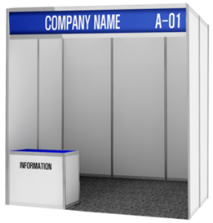 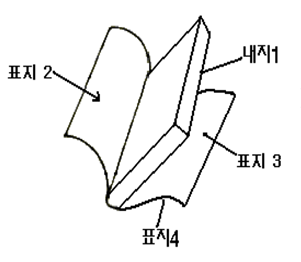 